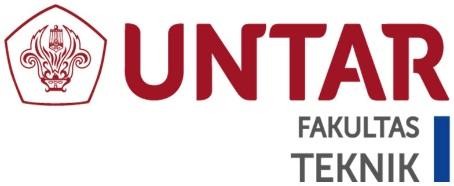 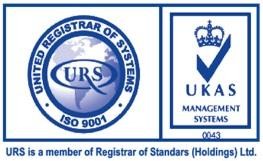 FORMULIR PENDAFTARANAngkatan: 	Tahun:  	Nama Lengkap*  :	(Nama sesuai yang tertera pada Ijazah S.1)Tempat Lahir      :	Tanggal Lahir*   :	-- (Tgl/Bln/Thn)Jenis Kelamin*    :	 Pria     Wanita ** (Beri tanda √ sesuai dengan pilihan)Agama*	:	 1. Islam         2. Katolik     3. Kristen       4. Budha 5. Hindu	 6. Lainnya, sebutkan: ……….( Beri tanda √ sesuai dengan pilihan)NIK	:	(No Induk Kependudukan)*Kewarganegaraan    :		 Alamat	:		 Jalan	:		 Nomor	:		 RT:  RW: Desa/Dusun          :	 Kelurahan*			:  Kecamatan*                     :	Kab/Kota	 :		 Provinsi	:		 Kode Pos		:		Nomor Telpon		:		HP:   Email		:	 JenisTinggal	:	Bersama Orang Tua/Wali/ Kost /Asrama /Pantai Asuhan /Lainnya**Nama Ayah        :	 Tanggal Lahir     :	 Pendidikan	:	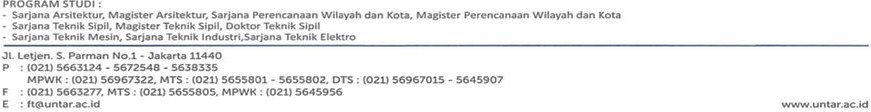 Pekerjaan	:	Penghasilan	:	Nama IbuKandung *	:	 Tanggal Lahir     :	 Pendidikan	:	 Pekerjaan	:	 Penghasilan         :	 NamaWali	:	 Tanggal Lahir     :	 Pendidikan	:	 Pekerjaan	:	 Penghasilan         :	Keterangan:*=Wajib diisi**=Pilih salah satuBiaya Pendidikan	:	 1. Biaya Sendiri	 2. Beasiswa Negara     3. Beasiswa Swasta ( Beri tanda √ sesuai dengan pilihan)Pemberi Beasiswa	:	(diisi jika isian biaya pendidikan, anda isi “2” atau “3”)Status Perkawinan	:	 1. Kawin    2. Belum kawin    3. Pernah kawin	 4. Tidak kawin (Beri tanda √ sesuai dengan pilihan)Alamat Korespondensi :	Kode Pos	:	 Tel: Fax:Asal Perguruan Tinggi :	 1. PTN	 2. PTS	 3. Luar Negeri (Beri tanda √ sesuai dengan pilihan)Nama Perguruan Tinggi  :  Kota–Negara	      :  Tahun Masuk		   :	 		Tahun Selesai	:   Bidang Studi S-1		  :	 1. Teknik Sipil	 2. Teknik Arsitektur	 7. Lainnya, sebutkan: … 3. Teknik Mesin	 4. Teknik Elektro	( Beri tanda √ sesuai dengan pilihan) 5. Teknik Planologi    6.Teknik Industri Pekerjaan	    :	 1. Tidak Tetap	 2. PN Departemen 3. PN BUMN/BUMD 4. Pegawai Swasta 5. Lainnya, sebutkan: ……….( Beri tanda √ sesuai dengan pilihan)Untuk isian-isian di bawah ini, harap diisi jika anda telah bekerjaNama Perusahaan :	 1. Developer	 2. Konsultan 3. Staf Pengajar	 4. Lainnya, sebutkan ………( Beri tanda √ sesuai dengan pilihan).Alamat	:	 Kode Pos	:	Tel:Fax: Level Jabatan	:	 1. Non Manager	 2. Manager Operasional 3. Manager Menengah	 4. Manager Puncak 5. Lainnya, sebutkan: ……….( Beri tanda √ sesuai dengan pilihan)DAFTAR KARYA TULISDAFTAR RIWAYAT HIDUPKETERANGAN PERORANGANRIWAYAT PENDIDIKANPendidikan di dalam negeriKursus / Latihan di dalam dan di luar negeriRIWAYAT PEKERJAANTANDA JASA / PENGHARGAANPENGALAMAN MENGIKUTI (PANITIA) SIMPOSIUM / SEMINARJakarta, ………………………………………..Yang Membuat,(………………………………….)KEMAMPUAN BERBAHASA ASINGKeterangan: *) diisi dengan salah satu pilihan: sangat baik, baik, cukup, atau kurang baikKEGIATAN DALAM MASYARAKATJabatan dalam Organisasi Masyarakat / ProfesiDemikianlah saya sampaikan data dan informasi yang sebenarnya, bila data yang saya sampaikan tidak benar, maka saya bersedia diberikan sanksi akademik.Jakarta,	20 ………Yang Bersangkutan(……………………………………………….) Nama JelasALASAN MENGIKUTI PROGRAMHarap dijelaskan alasan anda mengikuti Program Pascasarjana ini (dengan menggunakan < 300 kata)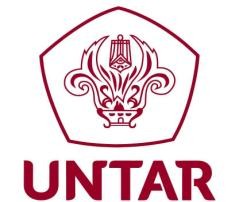 RAHASIAUNIVERSITAS TARUMANAGARAFakultas Teknik Program Studi Magister Perencanaan Wilayah dan Kota (MPWK)Jl. LetJend S. Parman No.1, Grogol, Jakarta Barat 11440Telp. (021) 564 5956, (021) 5695.8721 ext.1500 Fax. (021) 564 5956SURAT REKOMENDASISurat Rekomendasi ini diperlukan untuk pendaftaran Program Studi Magister Teknik Perencanaan Universitas TarumanagaraSurat rekomendasi ini mohon dikirim langsung oleh Pemberi Rekomendasi dalam amplop tertutup, kepada:RAHASIABerapa lama Saudara mengenal calon dan dalam hubungan apa?Unsur-unsur kemampuan/ kekuatan utama calon adalah:Kelemahan/ kekurangan calon adalah:Mohon diberikan contoh situasi / kejadian yang menunjukkan tingkat inisiatif, motivasi kematangan berpikir atau   ciri-ciri lain, yang mencerminkan tingkat kemampuan calon untuk mengikuti Program Studi Tingkat Lanjut.Hal-hal yang mungkin dapat mengganggu usaha belajar calon dalam rangka penyelesaian Program PascasarjanaPenilaian Saudara mengenai calon *)Kemampuan Intelektual	:  Ketekunan belajar / bekerja	:  Kemampuan mengatur penggunaan waktu	   :  *) Pilihan isian: 1. Tidak dapat menilaiKurangRata-rataBaikBaik sekaliLuar biasaTanda tangan Pemberi Rekomendasi	: …………………………………………………………………………….. Tanggal	: …………………………………………………………………………….. 	        Magister Perencanaan Wilayah dan Kota (Urban & Real Estate Development)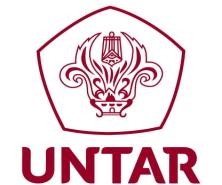 Fakultas Teknik Universitas Tarumanagara Kampus 1, Gedung Utama, Lt.15. Jl. LetJend S. Parman No.1, Jakarta Barat 11440 Telp. (021) 564 – 5956 ( direct ),5695 8721 Ext.1500,Fax (021) 564 – 5956E-mail : mpwk@untar.ac.id http://www.untar.ac.idBUKTI PENDAFTARANNama Lengkap	: Alamat	:Persyaratan	:	a. Formulir Pendaftaran	…………………………………………………………………………………………………………................................                   Magister Perencanaan Wilayah dan Kota (Urban & Real Estate Development)Fakultas Teknik Universitas Tarumanagara Kampus 1, Gedung Utama, Lt.15. Jl. LetJend S. Parman No.1, Jakarta Barat 11440 Telp. (021) 564 – 5956 ( direct ),5695 8721 Ext.1500,Fax (021) 564 – 5956E-mail : mpwk@untar.ac.id  http://www.untar.ac.idBUKTI PENDAFTARANNama Lengkap	: Alamat	:Persyaratan	:	a. Formulir Pendaftaran	Foto Copy Ijasah S.1 Legalisir Basah	Foto Copy Transkrip Nilai S.1Legalisir Basah	Foto Berwarna 2 x 3 = 4 lbr & 4 x 6=4 lbr	Foto Copy Akte Kelahiran/SKBRI	Nilai TOEFL/GRE Minimal 500	Surat Rekomendasi	Curicullum Vitae (CV)	Foto Copy KTP Jabodetabek/Ket. Domisili	Biaya Ujian Saringan Masuk	JENIS KARYA TULISBULAN/TAHUNJUDUL1. Nama Lengkap	:2. Tempat tanggal lahir :3. Alamat rumah	:No telpon :	Fax:	e -mail:4. Kegemaran (hobby) :NOTINGKATNAMAPENDIDIKANJURUSANSTTB /IJASAH THTEMPAT1234561SLTA2Perguruan Tinggi3PascasarjanaNONAMA KURSUS/LATIHANLAMANYA (TGL/BLN/THN)s/d (TGL/BLN/THN)TEMPATKETERANGAN12345123NOTEMPAT BEKERJATAHUN MULAI DANSAMPAIJABATAN1234NOJENIS PENGHARGAANTAHUN PEROLEHANNAMA NEGARA / INSTANSI YANGMEMBERI1234NONAMA SIMPOSIUM/ SEMINARKEDUDUKAN/ PERANANBULAN/TAHUNPENYELENGGARAINSTANSIPENYELENGGARATEMPAT123456BAHASAMAMPU BERBAHASATERTULIS *)MAMPU BERBAHASALISAN *)MAMPU BERBAHASAKARYA *)b. Foto Copy Ijasah S.1 Legalisir Basahc. Foto Copy Transkrip Nilai S.1 Legalisir Basahd. Foto Berwarna 2 x 3 = 4 lbr & 4 x 6=4 lbre. Foto Copy Akte Kelahiran/SKBRIf. Nilai TOEFL/GRE Minimal 500g. Surat Rekomendasih. Curicullum Vitae (CV)i. Foto Copy KTP Jabodetabek/Ket. Domisilij. Biaya Ujian Saringan MasukKet: = adaJakarta,	20..….. = tidak adaCat:Bukti Pendaftaran ini harapdibawa saat pendaftaran ulang saat USM(………………………………………) Nama JelasKet: = adaJakarta,	20..….. = tidak adaCat:Bukti Pendaftaran ini harapdibawa saat pendaftaran ulang saat USM(………………………………………) Nama Jelas